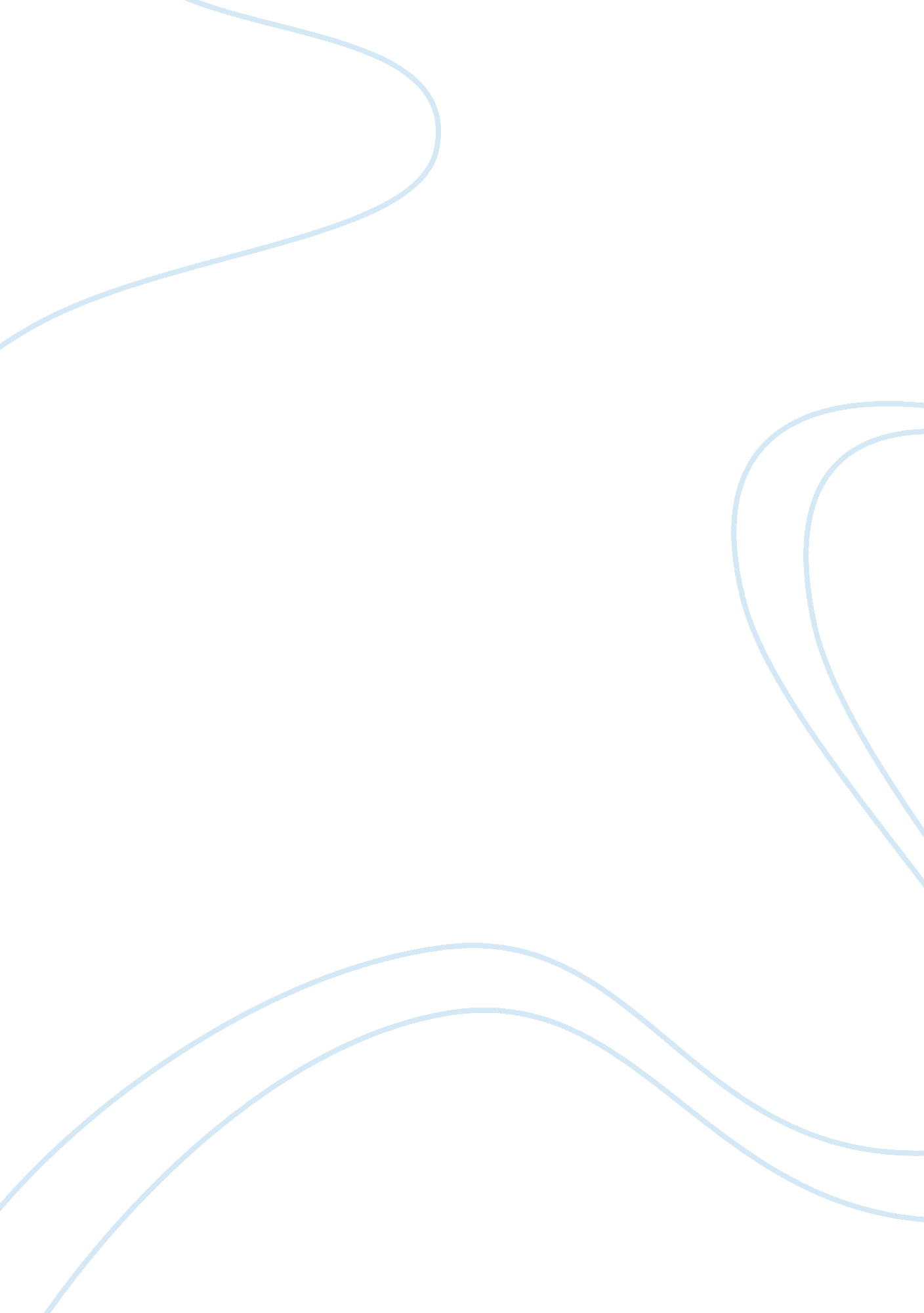 Essay summary of their eyes were watching godLiterature, Books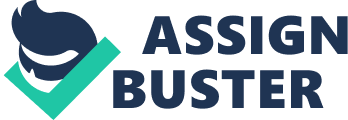 Dria Douglas Mrs. Cureton American Literature and Composition 18 August 2013 Writing Assignment #1 “ Two things everybody’s got tuh do fuh theyselves. They got tuh go tuh God, and they got tuh find out about livin’ fuh theyselves. ”(Hurston, pg. 192) The significance of this passage is that it basically sums of the spiritual journey Janie had to go through to find a place for her that is filled with love and understanding in herself. Tthroughout the story, you can clearly comprehend that tthroughout most of her life Janie has been controlled into doing things that others felt might be good for her, but she didn’t necessarily believe it to be alright for herself. However, once Tea Cake began to get involved in her life, she began to feel a new found freedom and she felt that she actually found who she is instead of what someone wants her to be. When she says, “ they got tuh go tuh God,” I believethat her idea of God is the horizon and she feels that’s her freedom. Tthroughout the book, and also the movie, you can see the significance of her looking up into the sky searching for something particular, or as if she’s watching God. I believe that she’s searching up there to find aanswers to her questions. This verse I feel is very important, because not once have I seen Janie’s journey to find what she’s been searching for go to a halt, and I think she put a sthrong faith in God to help her find who she wanted to be. “ They got tuh find out about livin’ fuh theyselves,” explains her experience through three mmarriages and out of all of them, she only found one true love. Her first mmarriage was forced and filled with no love, while her second mmarriage was based off the idea of her loving the idea of being married to a rich man who seeks out power, but she soon finds out that the mmarriage will never have the love that she wants. She actually lives for herself when she’s able to find the independence and compassion in Tea Cake to be able to live off of newly found confidence in her and not being afraid of expressing who she is. That is her way of living for herself. Citation Hurston, Zora Neale. " 20. " Their Eyes Were Watching God: A Novel. New York: Perennial Library, 1990. 192. Print. 